Årsmelding FiskeutvalgetNJFF-Troms Fiskeutvalget har i 2023 bestått av:Leder: Birgitte A. Bjerkeli-PedersenMedlem: Sigurd ArvesenMedlem: Hermann Kvernstuen HartvigsenFI Flue: Stian DybvikUtvalget har deltatt på:Styremøter og planleggingsmøteHøringNJFF-Troms sitt stand på Villmarksmessen i Bardu 09-11. Juni 2023.Laksefiskekurs for jenter/kvinnerUtvalget har arrangert Laksefiskekurs for jenter/kvinner 21-23. 2023 i sone 10 i Divielva i år også. Kurset ble fort fullbooket, og vi hadde lang venteliste.Selv om det ikke ble så mange fisker i år så var deltakerne og instruktørene fornøyde meddagene på Laksefiskekurset.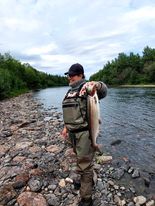 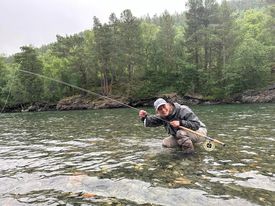 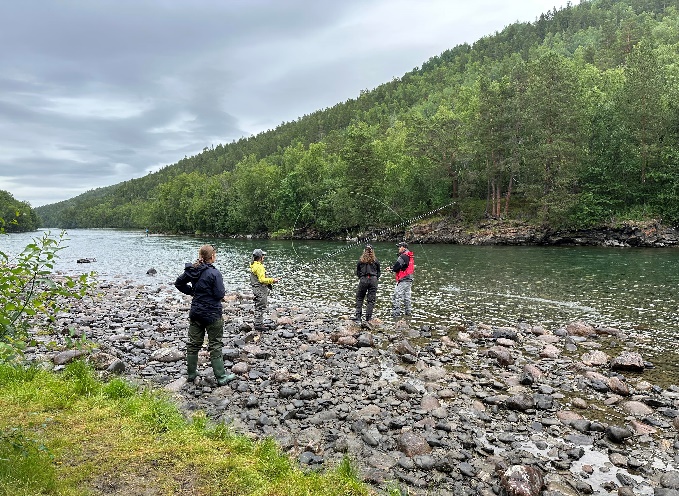 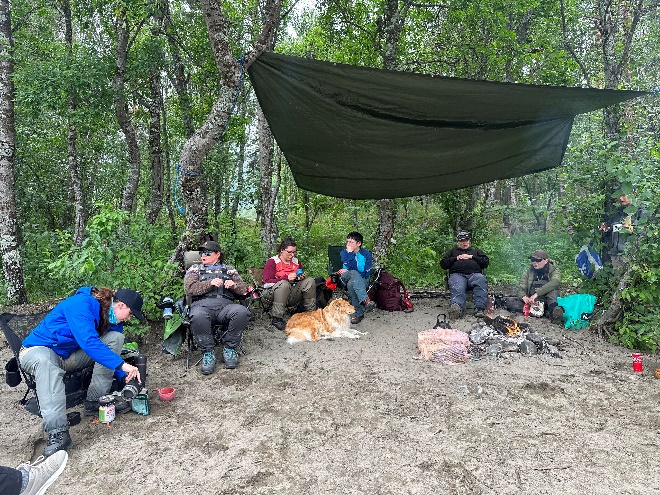 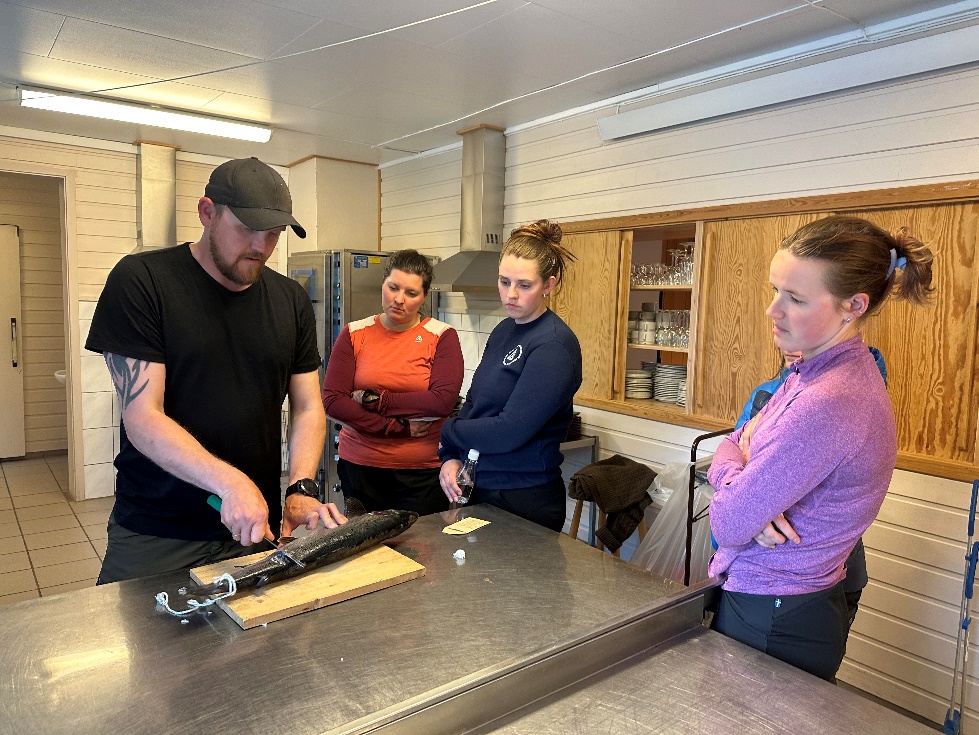 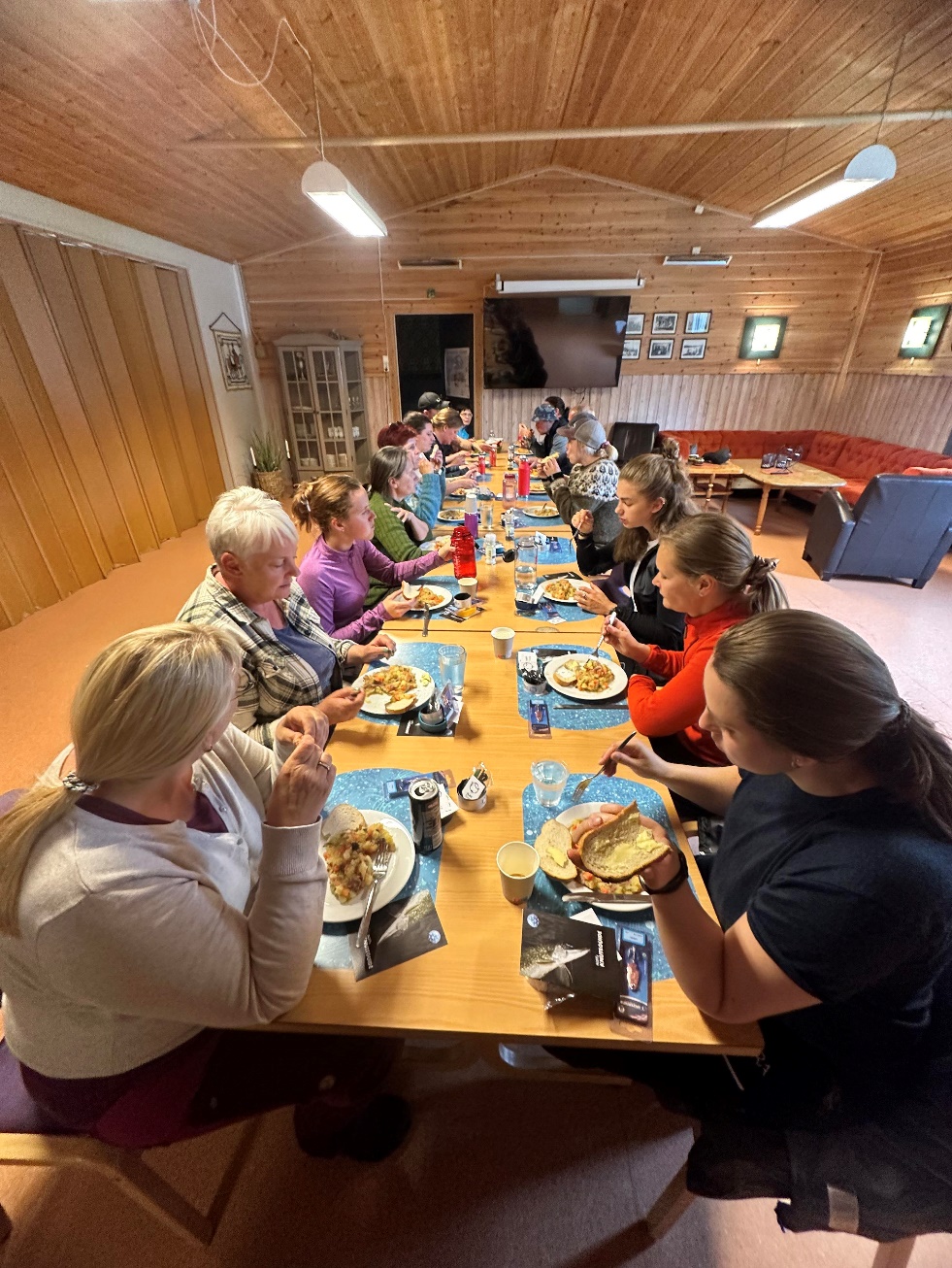 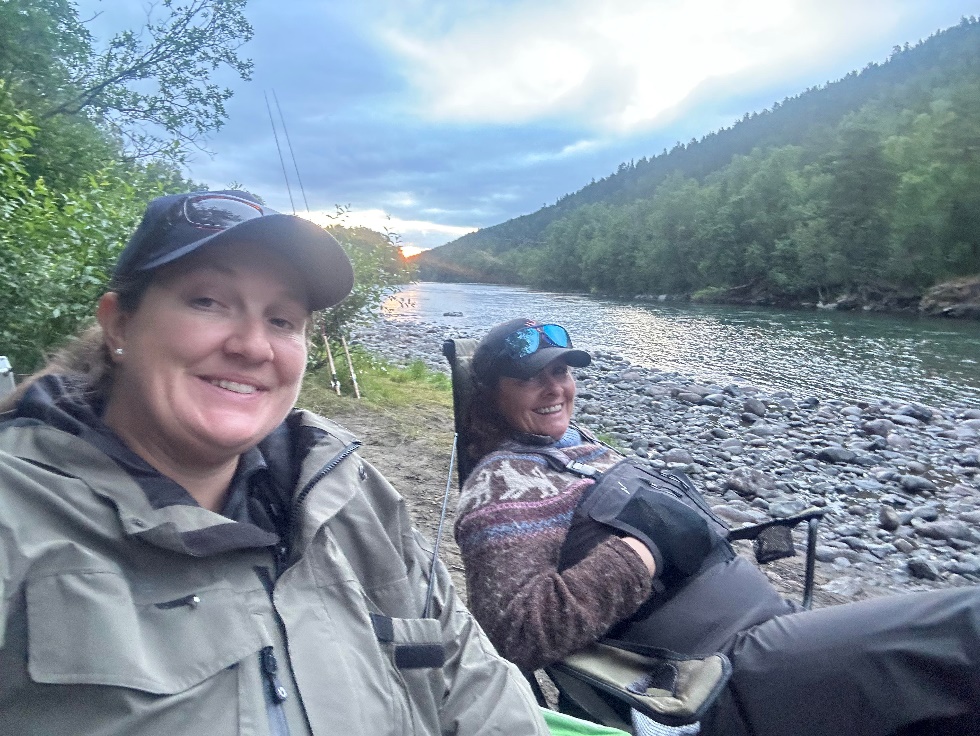 Leder Fiskeutvalget Birgitte A. Bjerkeli-Pedersen